Flashmob dancewaka wakaVillámcsődület a falu több pontjánElőadják a R. M. Á. I. Kazinczy Ferenc Tagiskolájának diákjai és tanárai az iskola Egészségvédelminapjának délutánján.Szeretettel várunk minden bámészkodót!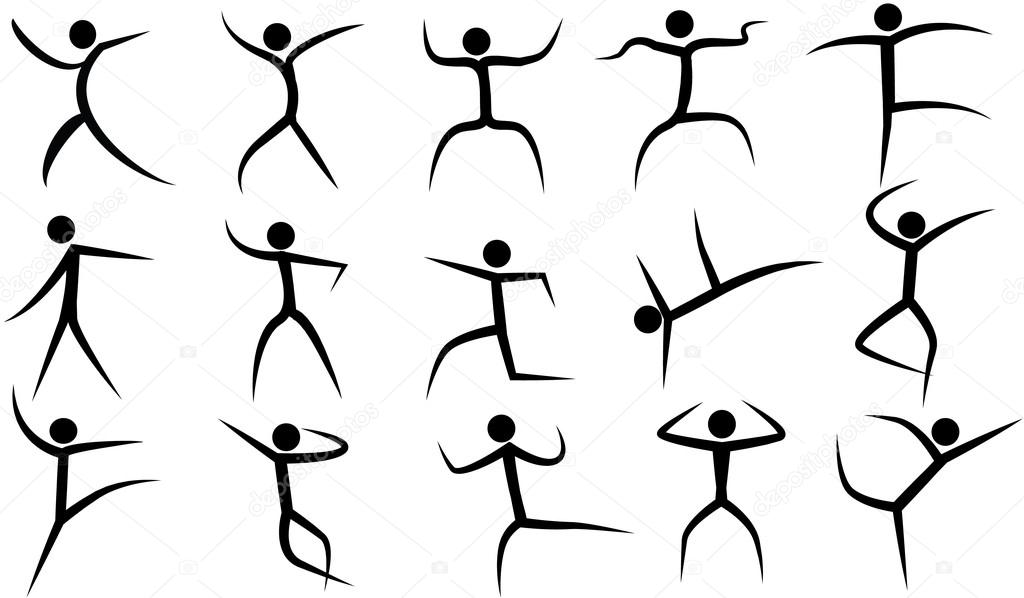 Időpontok és helyszínek: 2018. május 25. péntek14.00. Az iskola sportudvara14.15.  Kopjafa14.30.  Platán Idősek Otthona előtti tér14.45.  Éva parkoló15.00.  Füves focipályaSzervezők : Sallay Orsolya, Pittnerné Zámbó Zita , Vargáné Gáspár Zita